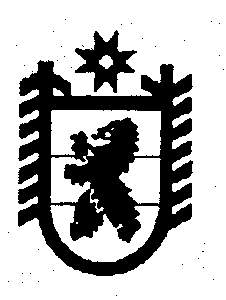 Республика КарелияАдминистрацияКондопожского муниципального районаПОСТАНОВЛЕНИЕ                                от 31 августа 2023 года № 940        Внести в Положение о плате за присмотр и уход за детьми в муниципальных образовательных организациях Кондопожского муниципального района, осуществляющих образовательную деятельность по образовательным программам дошкольного образования (далее – Положение), утвержденного Постановлением Администрации Кондопожского муниципального района от 12 января 2023 года № 16 «Об установлении платы за присмотр и уход за детьми в муниципальных образовательных организациях Кондопожского муниципального района, осуществляющих образовательную деятельность по образовательным программам дошкольного образования и об утверждении Положения о плате за присмотр и уход за детьми в муниципальных образовательных организациях Кондопожского муниципального района, осуществляющих образовательную деятельность по образовательным программам дошкольного образования» (далее – Постановление), следующие изменения:         1.1.	 Пункт 3.4. раздела 3 Положения изложить в новой редакции:         «За дни непосещения ребенком Учреждения родительская плата не взимается в случаях:болезни ребенка; карантина Учреждения; болезни матери или отца или иных законных представителей, если они являются одинокими; санаторного лечения ребенка; отпуска родителей (законных представителей) (ежегодного, учебного, академического, по беременности и родам, частично оплачиваемого по уходу за ребенком до достижения им возраста полутора лет, отпуска без сохранения заработной платы); направления родителей (законных представителей) в длительную командировку; работы Учреждения в летний период с 01 июня по 31 августа; непосещения ребенком Учреждения в период его закрытия; в адаптационный период в течение 1 месяца с даты зачисления ребенка в ДОУ.          Для подтверждения причин отсутствия ребенка в МОУ в случаях, предусмотренных настоящим пунктом Положения, родители (законные представители) детей представляют в МОУ следующие документы:  медицинскую справку о состоянии здоровья ребенка,  копию листа временной нетрудоспособности родителей (законных представителей), копию санаторной путевки, копию командировочного удостоверения, копию приказа с места работы родителей (законных представителей), которые осуществляют трудовую (служебную) деятельность по трудовому договору (контракту) о предоставлении отпуска.          Родители (законные представители), которые не осуществляют трудовую (служебную) деятельность по трудовому договору (контракту), предоставляют  заявление на имя руководителя Учреждения о непосещении ребенком Учреждения  не позднее, чем за 3 дня до момента планируемого непосещения ребенком Учреждения».                2.  Настоящее постановление опубликовать в соответствии со статьей 53 Устава Кондопожского муниципального района.       3. Контроль исполнения постановления возложить на директора МКУ «Управление образования и культуры».Глава АдминистрацииКондопожского муниципального  района                                       Д.А. ЗацепинО внесении изменений в постановление Администрации Кондопожского муниципального района от 12 января 2023 года № 16